25 Books to Enjoy with Your Child- Recommended Reading Adventures for Summer -Whatever your child’s age, it is important to continue shared reading experiences even during summer. Reading together frequently has been shown to have a profound positive influence on vocabulary acquisition, speech development and listening skills. 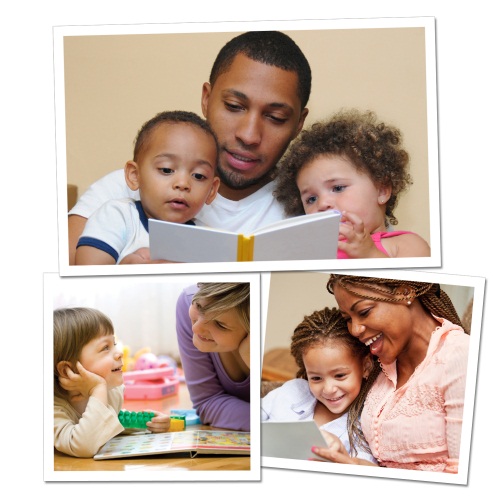 Below are some age-appropriate books to read with your child this summer. INFANTSWelcome Summer by Jill Ackerman & Nancy DavisDear Zoo: A Lift-the-Flap Book by Rod CampbellSplish, Splash, Baby! by Karen KatzLlama Llama Sand and Sun by Anna DewdneyBaby Loves Summer! By Karen KatzTODDLERS (ages 1-2)Maisy Grows a Garden by Lucy CousinsMonkey Ono by J. C. Phillips1, 2 at the Zoo by Sue DiCiccoGet Happy by Malachy Doyle & Caroline UffThe Pout-Pout Fish by Deborah Diesen & Dan HannaBEGINNERS (ages 2-3)Flashlight by Lizi BoydI’m a Shark by Bob SheaLittle Owl’s Day by Divya SrinivasanBiscuit Visits the Big City by Alyssa Satin CapucilliIsland Counting 1, 2, 3 by Frane LessacINTERMEDIATES (ages 3-4)Mouses’s First Summer by Lauren ThompsonCurious George Goes to the Beach by H.A. ReyOver in the Ocean by Marianne BerkesCommotion in the Ocean by Giles AndreaeThe Little Mouse, the Red Ripe Strawberry, and the Big Hungry Bear by Don WoodPRE-K/PRE-K 2 (ages 4-5)Blueberries for Sal by Robert McCloskeyHow to Hide an Octopus by Ruth HellerBerenstain Bears and Too Much Vacation by Stan and Jan BerenstainFroggy Goes to Hawaii by Jonathan LondonP.J. Funnybunny Camps Out by Marilyn SadlerBy experiencing a literacy-rich environment, both at school and at home, our students are prepared to become successful, confident readers in elementary school and beyond. - Lauren Starnes, PhD- Director of Early Childhood Education